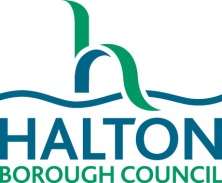 Training ChargesAll Halton Safeguarding Children in Education (SCIE) training is free for schools that contribute directly to the Halton SCIE Officer via the DSG.For all other schools (Academies, Free Schools and Independent Schools) there will be a charge of either:£50 for a Half Day course or;£80 for a Full Day courseA half day course is any training course up to 3½ hours in duration.  Payment will be requested by invoice after the event.  To enable this, a budget code or invoice details are required at application stage.  Please note applications will not be processed without a budget code.Bespoke safeguarding training is also available at a charge of £200 per half day.  Should you wish to commission a bespoke piece of training, please contact SCiE@halton.gov.uk to discuss your requirements.Non AttendanceHalton SCIE appreciates that at times a school may need to cancel places reserved on training courses however this can be costly in terms of wasted resources therefore Halton SCIE expects applicants to observe the following procedures:All cancellations/withdrawals from training courses should be made in writing at least 7 working days in advance of the course to:  SCiE@halton.gov.ukWhen advance notice (7 working days or more) is not possible, the applicant’s Line Manager must notify the SCIE Officer of the reasons for the non-attendance on the day of the training, in writing, to: SCiE@halton.gov.ukAll schools will be charged £100 for late cancellation made less than 7 working days prior to the course and for non-attendance on training.  Exemptions to this policy will only be made in the case of staff sickness or bereavement, verified by the line manager in writing as described in point 2 above.  Schools will be informed via email of any incurred charges for non-attendance.Halton Safeguarding Children Board Training Application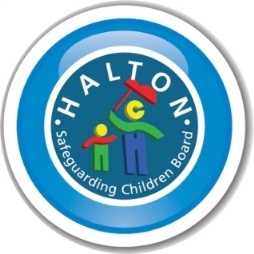 Details of CourseDetails of ApplicantIf this section is not completed in full we cannot accept your application, this includes Budget Code/Invoice details for the charging policy* If payment is to be made via invoice please list here the contact and address for invoices.Please return to: Safeguarding.Training@halton.gov.ukHALTON SCIE SAFEGUARDING AND HSCB SAFER RECRUITMENT TRAINING PROGRAMME 2016/17HALTON SCIE SAFEGUARDING AND HSCB SAFER RECRUITMENT TRAINING PROGRAMME 2016/17HALTON SCIE SAFEGUARDING AND HSCB SAFER RECRUITMENT TRAINING PROGRAMME 2016/17HALTON SCIE SAFEGUARDING AND HSCB SAFER RECRUITMENT TRAINING PROGRAMME 2016/17HALTON SCIE SAFEGUARDING AND HSCB SAFER RECRUITMENT TRAINING PROGRAMME 2016/17COURSE TITLEDATETIMEVENUEBOOKING DETAILSAUTUMN TERMAUTUMN TERMAUTUMN TERMAUTUMN TERMAUTUMN TERMWhole Staff Basic Awareness in Safeguarding; Train the Trainer *Autumn Term only*Monday 3rd October 20169.30 – 11.30amBox 9 / Karalius Suite, Select Security Stadium, WidnesBook via jennifer.adams@halton.gov.uk SDP/DDP Roles & Responsibilities for staff new to role *Autumn Term only*Monday 10th October 20169.30 – 12.00pmCivic Suite, Runcorn Town HallBook via jennifer.adams@halton.gov.ukSDP/DDP Roles & Responsibilities refresherFriday 21st October 20169.30 – 12.00pmBox 9, Select Security Stadium, WidnesBook via jennifer.adams@halton.gov.ukSafer Recruitment RefresherTuesday 8th November 20169.30am – 12.30pmWillow Room, Municipal Building, WidnesComplete the application form below and email to safeguarding.training@halton.gov.uk  Designated Governor for Safeguarding *Date now confirmed*Tuesday 15th November 20169.30am – 12.30pmWillow Room, Municipal Building, WidnesBy phone: 0300 123 5036, by email: schoolgovernance@governorslearningpartnership.com or online at www.governorslearningpartnership.com Safer RecruitmentMonday 28th November 20169.00am – 5.30pmThe Boardroom, Municipal Building, WidnesComplete the application form below and email to safeguarding.training@halton.gov.uk  Runcorn SDP Safeguarding Network MeetingTuesday 22nd November 20163.30 – 5.00pmCivic Suite, Runcorn Town HallBook via SCiE@halton.gov.uk  Widnes SDP Safeguarding Network MeetingWednesday 23rd November 20163.30 – 5.00pmBox 9, Select Security Stadium, WidnesBook via SCiE@halton.gov.uk  SPRING TERMSPRING TERMSPRING TERMSPRING TERMSPRING TERMSDP/DDP Roles & Responsibilities for staff new to role *New date added*Monday 30th January 20179.30 – 12.00pmWillow Room, Municipal Building, WidnesBook via jennifer.adams@halton.gov.ukSDP/DDP Roles & Responsibilities refresherTuesday 31st January 20179.30am – 12.00pmCivic Suite, Runcorn Town HallBook via jennifer.adams@halton.gov.uk Safer Recruitment RefresherWednesday 22nd February 20171.00pm – 4.00pmThe Boardroom, Municipal Building, WidnesComplete the application form below and email to safeguarding.training@halton.gov.uk Safer RecruitmentMonday 6th March 20179.00am – 5.30pmCivic Suite, Runcorn Town HallComplete the application form below and email to safeguarding.training@halton.gov.uk  Designated Governor for SafeguardingTBCTBCTBCBy phone: 0300 123 5036, by email: schoolgovernance@governorslearningpartnership.com or online at www.governorslearningpartnership.comRuncorn SDP Safeguarding Network MeetingTuesday 28th March 20173.30 – 5.00pmCivic Suite, Runcorn Town HallBook via SCiE@halton.gov.uk  Widnes SDP Safeguarding Network MeetingWednesday 29th March 20173.30 – 5.00pmBox 9, Select Security Stadium, WidnesBook via SCiE@halton.gov.uk  SUMMER TERMSUMMER TERMSUMMER TERMSUMMER TERMSUMMER TERMSafer Recruitment RefresherMonday 24th April 20179.30am – 12.30pmBox 9, Select Security Stadium, WidnesComplete the application form below and email to safeguarding.training@halton.gov.uk Safer RecruitmentMonday 8th May 20179.00am – 5.30pmKaralius Suite, Select Security Stadium, WidnesComplete the application form below and email to safeguarding.training@halton.gov.uk  SDP/DDP Roles & Responsibilities refresherWednesday 14th June 20171.00 – 3.30pmThe Boardroom, Municipal Building, WidnesBook via jennifer.adams@halton.gov.ukDesignated Governor for SafeguardingTBCTBCTBCBy phone: 0300 123 5036, by email: schoolgovernance@governorslearningpartnership.com or online at www.governorslearningpartnership.comRuncorn SDP Safeguarding Network MeetingTuesday 4th July 20173.30 – 5.00pmCivic Suite, Runcorn Town HallBook via SCiE@halton.gov.uk  Widnes SDP Safeguarding Network MeetingWednesday 5th July 20173.30 – 5.30pmBox 9, Select Security Stadium, WidnesBook via SCiE@halton.gov.uk  Please note:Safer Recruitment and Safer Recruitment Refresher training is coordinated by Halton Safeguarding Children Board and is therefore subject to the HSCB Charging Policy.  Please familiarise yourself with this policy prior to requesting a place on the training: http://haltonsafeguarding.co.uk/training/.  To request a place on Safer Recruitment and Safer Recruitment Refresher training, a completed application form must be submitted to safeguarding.training@halton.gov.uk.  The relevant application form can be found attached to the back of this document.Academies, Free Schools and Independent Schools are subject to a charge for attending SCIE training sessions.  The fee is in line with the Halton Safeguarding Children Board Charging Policy and is £50 per half day training, £80 per full day and a £100 cancellation charge for non-attendance / late withdrawal.  Network Meetings do not incur a charge.  Please refer to the Halton SCIE Charging Policy for further details.All courses have minimum and maximum capacity numbers specified in the course overview handbook.  These numbers are dependent on venue restrictions.  If a course fails to reach the minimum capacity, the course will be cancelled.  Applicants will be notified by email of this cancellation and will be given the option of transferring on to the next available course.  If a course has reached the maximum capacity, applicants will be offered a waiting list place and will be notified as such.Please note:Safer Recruitment and Safer Recruitment Refresher training is coordinated by Halton Safeguarding Children Board and is therefore subject to the HSCB Charging Policy.  Please familiarise yourself with this policy prior to requesting a place on the training: http://haltonsafeguarding.co.uk/training/.  To request a place on Safer Recruitment and Safer Recruitment Refresher training, a completed application form must be submitted to safeguarding.training@halton.gov.uk.  The relevant application form can be found attached to the back of this document.Academies, Free Schools and Independent Schools are subject to a charge for attending SCIE training sessions.  The fee is in line with the Halton Safeguarding Children Board Charging Policy and is £50 per half day training, £80 per full day and a £100 cancellation charge for non-attendance / late withdrawal.  Network Meetings do not incur a charge.  Please refer to the Halton SCIE Charging Policy for further details.All courses have minimum and maximum capacity numbers specified in the course overview handbook.  These numbers are dependent on venue restrictions.  If a course fails to reach the minimum capacity, the course will be cancelled.  Applicants will be notified by email of this cancellation and will be given the option of transferring on to the next available course.  If a course has reached the maximum capacity, applicants will be offered a waiting list place and will be notified as such.Please note:Safer Recruitment and Safer Recruitment Refresher training is coordinated by Halton Safeguarding Children Board and is therefore subject to the HSCB Charging Policy.  Please familiarise yourself with this policy prior to requesting a place on the training: http://haltonsafeguarding.co.uk/training/.  To request a place on Safer Recruitment and Safer Recruitment Refresher training, a completed application form must be submitted to safeguarding.training@halton.gov.uk.  The relevant application form can be found attached to the back of this document.Academies, Free Schools and Independent Schools are subject to a charge for attending SCIE training sessions.  The fee is in line with the Halton Safeguarding Children Board Charging Policy and is £50 per half day training, £80 per full day and a £100 cancellation charge for non-attendance / late withdrawal.  Network Meetings do not incur a charge.  Please refer to the Halton SCIE Charging Policy for further details.All courses have minimum and maximum capacity numbers specified in the course overview handbook.  These numbers are dependent on venue restrictions.  If a course fails to reach the minimum capacity, the course will be cancelled.  Applicants will be notified by email of this cancellation and will be given the option of transferring on to the next available course.  If a course has reached the maximum capacity, applicants will be offered a waiting list place and will be notified as such.Please note:Safer Recruitment and Safer Recruitment Refresher training is coordinated by Halton Safeguarding Children Board and is therefore subject to the HSCB Charging Policy.  Please familiarise yourself with this policy prior to requesting a place on the training: http://haltonsafeguarding.co.uk/training/.  To request a place on Safer Recruitment and Safer Recruitment Refresher training, a completed application form must be submitted to safeguarding.training@halton.gov.uk.  The relevant application form can be found attached to the back of this document.Academies, Free Schools and Independent Schools are subject to a charge for attending SCIE training sessions.  The fee is in line with the Halton Safeguarding Children Board Charging Policy and is £50 per half day training, £80 per full day and a £100 cancellation charge for non-attendance / late withdrawal.  Network Meetings do not incur a charge.  Please refer to the Halton SCIE Charging Policy for further details.All courses have minimum and maximum capacity numbers specified in the course overview handbook.  These numbers are dependent on venue restrictions.  If a course fails to reach the minimum capacity, the course will be cancelled.  Applicants will be notified by email of this cancellation and will be given the option of transferring on to the next available course.  If a course has reached the maximum capacity, applicants will be offered a waiting list place and will be notified as such.Please note:Safer Recruitment and Safer Recruitment Refresher training is coordinated by Halton Safeguarding Children Board and is therefore subject to the HSCB Charging Policy.  Please familiarise yourself with this policy prior to requesting a place on the training: http://haltonsafeguarding.co.uk/training/.  To request a place on Safer Recruitment and Safer Recruitment Refresher training, a completed application form must be submitted to safeguarding.training@halton.gov.uk.  The relevant application form can be found attached to the back of this document.Academies, Free Schools and Independent Schools are subject to a charge for attending SCIE training sessions.  The fee is in line with the Halton Safeguarding Children Board Charging Policy and is £50 per half day training, £80 per full day and a £100 cancellation charge for non-attendance / late withdrawal.  Network Meetings do not incur a charge.  Please refer to the Halton SCIE Charging Policy for further details.All courses have minimum and maximum capacity numbers specified in the course overview handbook.  These numbers are dependent on venue restrictions.  If a course fails to reach the minimum capacity, the course will be cancelled.  Applicants will be notified by email of this cancellation and will be given the option of transferring on to the next available course.  If a course has reached the maximum capacity, applicants will be offered a waiting list place and will be notified as such.Course Title:           Safer Recruitment* / Safer Recruitment Refresher* *delete as applicableDate of Course (Please specify the date you require):  Name & Employee ID e.g. your employee number or agency equivalent:          Job Title:Team/Agency (e.g. Child in Need Team for HBC:Email address:(where we can send course confirmation and joining instructions)Telephone number:Line Manager’s email address:Budget Code/Invoice arrangements*:Signature of ApplicantDate:Signature of Line ManagerDate:Line Manager’s Name (Please print):Special requirements requested e.g. dietary needs, large print, Seating request etc.  